ASSESSMENT CRITERIA AND METHODOLOGY FOR TEACHERS IN THE UNVIERSITYTEACHING / OTHER DUTIES* *The details should be appended as enclosure after being verified and certified by the Controlling Officer (HoD/UO) for each year (or part of the year, where ever applicable) in the assessment period# Calculation:@Grading Criteria:Good - 80% & aboveSatisfactory - Below 80% but 70% & aboveNot satisfactory - Less than 70%2. INVOLVEMENT IN THE UNIVERSITY / COLLEGE STUDENTS RELATED ACTIVITIES / RESEARCH ACTIVITIES*#:* This Table should be replicated for each assessment year #The proof should be appended as enclosure for each year (or part of the year, where ever applicable) in the assessment periodAbstract@Grading Criteria:Good - Involved in at least 3 activities Satisfactory - 1-2 activitiesNot-satisfactory - Not involved / undertaken any of the activitiesCERTIFICATEI certify that:  1. the information provided is correct to the best of my knowledge and belief.2. the scores claimed are in accordance with the Assessment Criteria and Methodology for Teachers in the University.Place: 									Signature of the FacultyDate:					ASSESSMENT CRITERIA AND METHODOLOGY FOR TEACHERS (OVERALL GRADING)@Overall Grading:Good: Good in teaching/other duties and Satisfactory or Good in activities Satisfactory: Satisfactory in teaching/other duties and Good or Satisfactory in activitiesNot Satisfactory: If neither Good nor Satisfactory in overall grading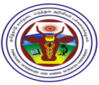 TAMIL NADU VETERINARY AND ANIMAL SCIENCES UNIVERSITYCAREER ADVANCEMENT SCHEME (CAS) - 2024Assessment YearTEACHING / OTHER DUTIES ASSIGNEDTEACHING / OTHER DUTIES ASSIGNEDTEACHING / OTHER DUTIES ASSIGNEDGrading criteria Claimed@(Good/ Satisfactory/ 
Not satisfactory)Verified by the  Controlling Officer (HoD/UO)Verified by the  Committee EnclosurePage No.Assessment YearTotal Classes or  Duty AssignedNumber of Classes taught or  Duty assignedPercentage#Grading criteria Claimed@(Good/ Satisfactory/ 
Not satisfactory)Verified by the  Controlling Officer (HoD/UO)Verified by the  Committee EnclosurePage No.Year 1(From DD/MM/YY 
to DD/MM/YY)Year 2(From DD/MM/YY 
to DD/MM/YY)Year 3(From DD/MM/YY 
to DD/MM/YY)Year 4(From DD/MM/YY 
to DD/MM/YY)Year 5(From DD/MM/YY 
to DD/MM/YY)Year 6(From DD/MM/YY 
to DD/MM/YY)Assessment YearActivityActivityActivities involved(Tick whichever applicable)Verified by the CommitteeEnclosurePage No.Year 1(From DD/MM/YY 
to DD/MM/YY)Administrative responsibilities such as University Officer / Special Officer / HeadYear 1(From DD/MM/YY 
to DD/MM/YY)b.Examination and evaluation duties assigned by the College / University or attending the Examination Paper evaluation / Internship classes.(or) Animal Production activities like Culling / Animal purchase / Valuation / Feed formulation and Production(or)Animal Clinical and Health services like Clinical case study / Special problem study / Sample screening and analysis (or)Extension and field-based activities like Radio / T.V programme / Front line demonstration / On-field trial / Mass contact Programme / Animal Health Programme / Farmers’ training / Skill development training(or)Technical assistance in University and Directorates (Technical officer) / CECONDS / UPD Year 1(From DD/MM/YY 
to DD/MM/YY)c.Student related co-curricular, extension and field based activities such as Student clubs, Ward counselling, Career counselling (Placement Cell), Study visits/tours, Student seminars and other events, Vice-President, Warden, Deputy Warden, Cultural, Sports, NCC, NSS, Community services and Officer-Incharge like Library, Cooperative Store, Vehicle, Canteen, Sanitary, Security, Research Coordinator, etc.Year 1(From DD/MM/YY 
to DD/MM/YY)d.Organising Seminars/Conferences/Workshops and other College/University activities (including Judging panel, conduct of Scientific session as Chairman, Co-chairman, Rapporteur, Chairman/Member of Committee).Year 1(From DD/MM/YY 
to DD/MM/YY)e.Evidence of actively involved in guiding Post-graduate students / conducting minor or major Research projectYear 1(From DD/MM/YY 
to DD/MM/YY)f.Editorial Committee / Chairman/Member of Committee at the University / State / National / International levelYear 1(From DD/MM/YY 
to DD/MM/YY)g.At least one single or joint publication in peer-reviewed NAAS rated or UGC/AICTE-listed / SCI journalsAssessment YearNumber of activities involved
(out of 7 activities) Grading criteria Claimed@(Good/ Satisfactory / 
Not satisfactory)Verified by the  CommitteeRemarksYear 1Year 2Year 3Year 4Year 5Year 6Assessment YearGrading criteriaGrading criteriaOverall Grading Claimed@(Good/ Satisfactory / Not satisfactory)Verified by the  CommitteeAssessment(to be filled by the committee)Assessment YearTeaching / Other DutiesInvolvement in the University / College Students Related Activities / Research ActivitiesOverall Grading Claimed@(Good/ Satisfactory / Not satisfactory)Verified by the  CommitteeAssessment(to be filled by the committee)Year 1Year 2Year 3Year 4Year 5Year 6